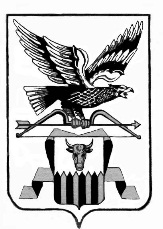 ПОСТАНОВЛЕНИЕадминистрации муниципального района «Читинский район»________________________________________________________________«25» марта 2016 года                                                                                     № 480Об отмене режима чрезвычайной ситуации на территории района  В соответствии со статьей 11 Федерального Закона РФ от 21.12.1994 года № 68-ФЗ «О защите населения и территорий от чрезвычайных ситуаций природного и техногенного характера», Уставом муниципального района «Читинский район», утвержденным постановлением администрации муниципального района «Читинский район» от 09 декабря 2005 года № 1789, в связи со стабилизацией обстановки вызванной переметом и заносом снегом дорог и подъездных дорог к населенным пунктам постановляю:Отменить с 21 марта 2016 года на территории муниципального района «Читинский район» режим функционирования «чрезвычайная ситуация» введенный постановлением Администрации муниципального района «Читинский район» от 10.03.2016 года № 349.Признать утратившим силу постановление Администрации муниципального района «Читинский район» от 10.03.2016 года № 349.Руководитель администрации                                                          А.А.ЭповИсп. Можаров И.В. Тел. 32-36-70